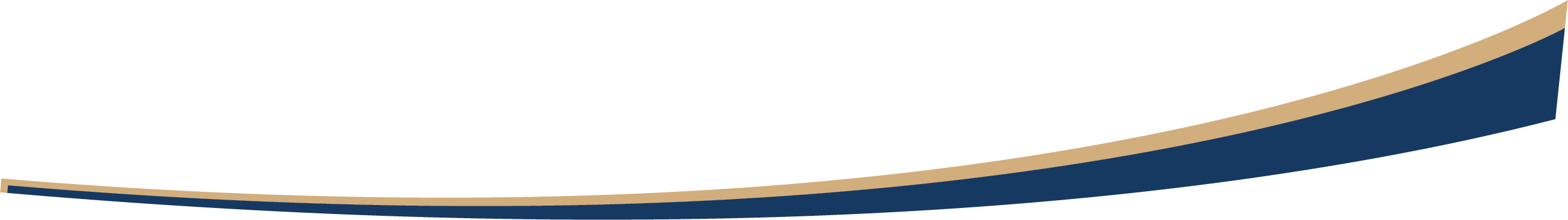 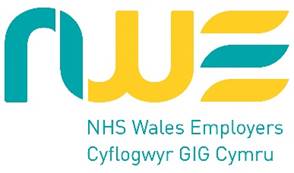 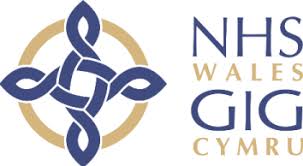 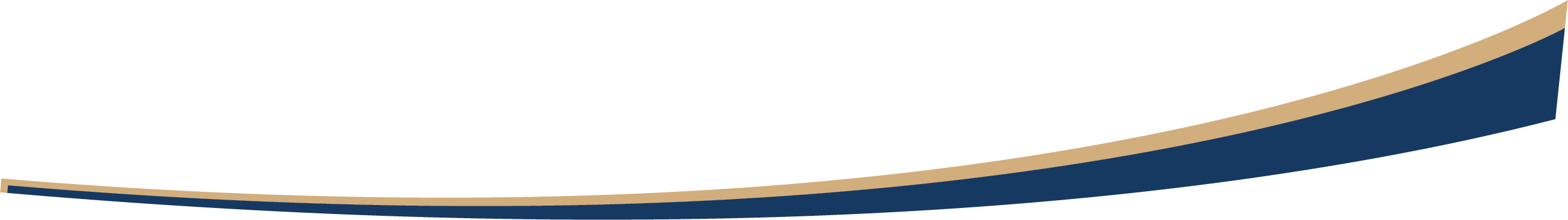 TEITL Y SWYDD 		Prif Uwch Ymarferydd Clinigol – Band 8aTROSOLWG O’R SWYDD	Darparu asesiad clinigol gan ddefnyddio gwybodaeth a sgiliau clinigol uwch, i ddarparu diagnosisau gwahaniaethol a diwahaniaethCynnal ymchwil sy'n ymwneud â'r maes ymarfer gan ddarparu addysg a mentora i gynulleidfa amlbroffesiynol mewn lleoliadau Bwrdd Iechyd y Brifysgol a Phrifysgol.Darparu arweinyddiaeth glinigol strategol Gwasanaeth Uwch Ymarferydd Clinigol (ACP). Prif Ddyletswyddau'r SwyddPrif Ddyletswyddau'r SwyddPrif Ddyletswyddau'r SwyddBydd y Prif Uwch Ymarferydd Clinigol (ACP) yn cynnal asesiadau a rheolaeth glinigol i gleifion yn ddyddiol.Bydd deiliad y swydd yn cyrchu ymchwil/defnyddio systemau gwybodaeth, yn arwain, ac yn gwneud ymchwil berthnasol o fewn ymarfer yn ogystal â meddu ar wybodaeth eang am fethodoleg ymchwil.Bydd deiliad y swydd yn dangos egwyddorion addysgu a dysgu clir, yn ogystal â chefnogi eraill i ddatblygu trwy sgiliau addysgu a mentora arbenigol. Bydd y Prif Uwch Ymarferydd Clinigol (ACP) yn cynnal asesiadau a rheolaeth glinigol i gleifion yn ddyddiol.Bydd deiliad y swydd yn cyrchu ymchwil/defnyddio systemau gwybodaeth, yn arwain, ac yn gwneud ymchwil berthnasol o fewn ymarfer yn ogystal â meddu ar wybodaeth eang am fethodoleg ymchwil.Bydd deiliad y swydd yn dangos egwyddorion addysgu a dysgu clir, yn ogystal â chefnogi eraill i ddatblygu trwy sgiliau addysgu a mentora arbenigol. Bydd y Prif Uwch Ymarferydd Clinigol (ACP) yn cynnal asesiadau a rheolaeth glinigol i gleifion yn ddyddiol.Bydd deiliad y swydd yn cyrchu ymchwil/defnyddio systemau gwybodaeth, yn arwain, ac yn gwneud ymchwil berthnasol o fewn ymarfer yn ogystal â meddu ar wybodaeth eang am fethodoleg ymchwil.Bydd deiliad y swydd yn dangos egwyddorion addysgu a dysgu clir, yn ogystal â chefnogi eraill i ddatblygu trwy sgiliau addysgu a mentora arbenigol. Yn gyfrifol i’r canlynol:Yn gyfrifol i’r canlynol:Yn gyfrifol i’r canlynol:Yn adrodd i’r:      Yn atebol i’r:      Yn atebol yn broffesiynol i’r:      Prif GyfrifoldebauPrif GyfrifoldebauPrif GyfrifoldebauCynllunio a DylunioBod yn annibynnol wrth wneud penderfyniadau, gan gynnwys ffurfio barn sy’n ymwneud â ffeithiau/sefyllfaoedd hynod gymhleth sy’n gofyn am ddadansoddi, dehongli a chymharu ystod o opsiynau mewn perthynas ag anghenion gofal/rheoli’r cleifion o ddydd i ddydd o fewn yr amgylchedd clinigol. Rheoli cymhlethdod – llunio barn sy'n ymwneud â ffeithiau hynod gymhleth neu ofynion sy'n cystadlu â'i gilydd e.e. argyfyngau wedi'u cynllunio a heb eu cynllunio.Gwella a MonitroArwain ar weithredu rhaglenni llywodraethu clinigol ac effeithiolrwydd clinigol trwy reoli risg, archwilio clinigol, a datblygu ymarfer effeithiol.Bod yn gyfrifol am nodi’r angen am newid, arwain arloesedd, a rheoli newid gan gynnwys datblygu gwasanaethau, datblygu achos dros newid, a negodi a dylanwadu ar newid. Bod yn gyfrifol am weithredu polisi, canllawiau a phrotocolau ar gyfer meysydd gwaith.Cymryd cyfrifoldeb am ddatblygu polisïau a gwasanaethau a dehongli a gweithredu polisïau a chanllawiau perthnasol yn ymarferol e.e. Fframwaith Ymarfer Uwch Cymru Gyfan a chanllawiau portffolio. CyfathrebuDefnyddio sgiliau cyfathrebu uwch i siarad gyda  chleifion gan sefydlu a chynnal perthnasoedd therapiwtig a rhoi newyddion drwg neu sensitif.Rhoi diagnosis i gleifion a pherthnasau, gan ddatgelu gwybodaeth glinigol hynod gymhleth a sensitif mewn ffordd y gellir ei ddeall gan oresgyn unrhyw rwystrau a allai amharu ar ddealltwriaeth. Enghreifftiau o hynny fyddai darparu gwybodaeth ar gyfer unigolion o bob oedran, cleifion â dementia, unigolion ag anawsterau dysgu a chyflyrau Iechyd Meddwl.  Defnyddir dulliau amgen er mwyn galluogi gofal a rheolaeth effeithiol.  Dangos y gallu i reoli cleifion sydd ag ymddygiad heriol, gan gynnwys gweithredu strategaethau rheoli priodol.ClinigolBod yn atebol am gyflwyno a gweithredu rhaglenni gofal clinigol hynod arbenigol o ddydd i ddydd ar draws ystod eang o wasanaethau.Asesu, rheoli gwaith ymchwiliol, a diagnosis, gwneud penderfyniadau i ryddhau – defnydd o ystod eang o weithdrefnau ac arferion gwaith y bydd gofyn am wybodaeth ddamcaniaethol uwch a phrofiad ymarferol i wneud hyn.Datblygu ymyriadau therapiwtig – sgiliau uwch a barn ymreolaethol i ragnodi triniaethau cyffuriau ar ôl dehongli canfyddiadau clinigol (Defnyddio presgripsiynu annibynnol). Cynnal adolygiadau clinigol cleifion cymhleth, a rhoi adborth ar wybodaeth glinigol gymhleth fel y gellir cytuno a/neu newid penderfyniadau rheoli gofal.Cyllid a ChyllidebBod yn gyfrifol am sicrhau bod costau teithio yn cael eu harwyddo a'u dychwelyd yn amserol i'r adran gyflogres.Cymeradwyo rhestr ddyletswyddau'r tîm ACP a fyddai'n cynnwys arwyddion cyfnodol ar gyfer goramser.Sicrhau defnydd diogel o offer drud y byddwch yn eu defnyddio e.e., Sganiwr y Bledren, Offthalmosgop ac ati.Rheoli, Arwain a/neu HyfforddiRheolwr llinell clinigol ar gyfer swyddogaeth neu adran unigol; Addysgu, dyfeisio rhaglenni hyfforddi a datblygu, prif gyfrifoldeb swydd Rheoli ei staff ei hun, gan gynnwys recriwtio a datblygiad proffesiynol.Mae addysgu, hyfforddi a mentora yn rhan greiddiol o'r rôl hon. Felly, bydd ymarferwyr yn cyfrannu at addysg amlbroffesiynol ar draws y sefydliad, gan gynghori a darparu hyfforddiant ac addysg briodol ar lefel strategol.Datblygu a chyflwyno hyfforddiant ac addysgu ffurfiol i ACPs dan Hyfforddiant mewn perthynas ag archwiliadau corfforol, asesu a diagnosteg. Goruchwylio ymarfer clinigol yr hyfforddai, bod yn glinigwr cyfrifol ar gyfer cleifion a adolygir gan yr hyfforddai.Digidol a GwybodaethBydd gofyn defnyddio systemau TG sy'n berthnasol i'r maes ymarfer.Bydd yn cadw dogfennaeth gyfoes ar gyfer claf/cleient yn gywir yn dilyn yr holl asesu a rheoli yn unol â Chanllawiau Proffesiynol a Chanllawiau'r Sefydliad.Cynllunio a DylunioBod yn annibynnol wrth wneud penderfyniadau, gan gynnwys ffurfio barn sy’n ymwneud â ffeithiau/sefyllfaoedd hynod gymhleth sy’n gofyn am ddadansoddi, dehongli a chymharu ystod o opsiynau mewn perthynas ag anghenion gofal/rheoli’r cleifion o ddydd i ddydd o fewn yr amgylchedd clinigol. Rheoli cymhlethdod – llunio barn sy'n ymwneud â ffeithiau hynod gymhleth neu ofynion sy'n cystadlu â'i gilydd e.e. argyfyngau wedi'u cynllunio a heb eu cynllunio.Gwella a MonitroArwain ar weithredu rhaglenni llywodraethu clinigol ac effeithiolrwydd clinigol trwy reoli risg, archwilio clinigol, a datblygu ymarfer effeithiol.Bod yn gyfrifol am nodi’r angen am newid, arwain arloesedd, a rheoli newid gan gynnwys datblygu gwasanaethau, datblygu achos dros newid, a negodi a dylanwadu ar newid. Bod yn gyfrifol am weithredu polisi, canllawiau a phrotocolau ar gyfer meysydd gwaith.Cymryd cyfrifoldeb am ddatblygu polisïau a gwasanaethau a dehongli a gweithredu polisïau a chanllawiau perthnasol yn ymarferol e.e. Fframwaith Ymarfer Uwch Cymru Gyfan a chanllawiau portffolio. CyfathrebuDefnyddio sgiliau cyfathrebu uwch i siarad gyda  chleifion gan sefydlu a chynnal perthnasoedd therapiwtig a rhoi newyddion drwg neu sensitif.Rhoi diagnosis i gleifion a pherthnasau, gan ddatgelu gwybodaeth glinigol hynod gymhleth a sensitif mewn ffordd y gellir ei ddeall gan oresgyn unrhyw rwystrau a allai amharu ar ddealltwriaeth. Enghreifftiau o hynny fyddai darparu gwybodaeth ar gyfer unigolion o bob oedran, cleifion â dementia, unigolion ag anawsterau dysgu a chyflyrau Iechyd Meddwl.  Defnyddir dulliau amgen er mwyn galluogi gofal a rheolaeth effeithiol.  Dangos y gallu i reoli cleifion sydd ag ymddygiad heriol, gan gynnwys gweithredu strategaethau rheoli priodol.ClinigolBod yn atebol am gyflwyno a gweithredu rhaglenni gofal clinigol hynod arbenigol o ddydd i ddydd ar draws ystod eang o wasanaethau.Asesu, rheoli gwaith ymchwiliol, a diagnosis, gwneud penderfyniadau i ryddhau – defnydd o ystod eang o weithdrefnau ac arferion gwaith y bydd gofyn am wybodaeth ddamcaniaethol uwch a phrofiad ymarferol i wneud hyn.Datblygu ymyriadau therapiwtig – sgiliau uwch a barn ymreolaethol i ragnodi triniaethau cyffuriau ar ôl dehongli canfyddiadau clinigol (Defnyddio presgripsiynu annibynnol). Cynnal adolygiadau clinigol cleifion cymhleth, a rhoi adborth ar wybodaeth glinigol gymhleth fel y gellir cytuno a/neu newid penderfyniadau rheoli gofal.Cyllid a ChyllidebBod yn gyfrifol am sicrhau bod costau teithio yn cael eu harwyddo a'u dychwelyd yn amserol i'r adran gyflogres.Cymeradwyo rhestr ddyletswyddau'r tîm ACP a fyddai'n cynnwys arwyddion cyfnodol ar gyfer goramser.Sicrhau defnydd diogel o offer drud y byddwch yn eu defnyddio e.e., Sganiwr y Bledren, Offthalmosgop ac ati.Rheoli, Arwain a/neu HyfforddiRheolwr llinell clinigol ar gyfer swyddogaeth neu adran unigol; Addysgu, dyfeisio rhaglenni hyfforddi a datblygu, prif gyfrifoldeb swydd Rheoli ei staff ei hun, gan gynnwys recriwtio a datblygiad proffesiynol.Mae addysgu, hyfforddi a mentora yn rhan greiddiol o'r rôl hon. Felly, bydd ymarferwyr yn cyfrannu at addysg amlbroffesiynol ar draws y sefydliad, gan gynghori a darparu hyfforddiant ac addysg briodol ar lefel strategol.Datblygu a chyflwyno hyfforddiant ac addysgu ffurfiol i ACPs dan Hyfforddiant mewn perthynas ag archwiliadau corfforol, asesu a diagnosteg. Goruchwylio ymarfer clinigol yr hyfforddai, bod yn glinigwr cyfrifol ar gyfer cleifion a adolygir gan yr hyfforddai.Digidol a GwybodaethBydd gofyn defnyddio systemau TG sy'n berthnasol i'r maes ymarfer.Bydd yn cadw dogfennaeth gyfoes ar gyfer claf/cleient yn gywir yn dilyn yr holl asesu a rheoli yn unol â Chanllawiau Proffesiynol a Chanllawiau'r Sefydliad.Cynllunio a DylunioBod yn annibynnol wrth wneud penderfyniadau, gan gynnwys ffurfio barn sy’n ymwneud â ffeithiau/sefyllfaoedd hynod gymhleth sy’n gofyn am ddadansoddi, dehongli a chymharu ystod o opsiynau mewn perthynas ag anghenion gofal/rheoli’r cleifion o ddydd i ddydd o fewn yr amgylchedd clinigol. Rheoli cymhlethdod – llunio barn sy'n ymwneud â ffeithiau hynod gymhleth neu ofynion sy'n cystadlu â'i gilydd e.e. argyfyngau wedi'u cynllunio a heb eu cynllunio.Gwella a MonitroArwain ar weithredu rhaglenni llywodraethu clinigol ac effeithiolrwydd clinigol trwy reoli risg, archwilio clinigol, a datblygu ymarfer effeithiol.Bod yn gyfrifol am nodi’r angen am newid, arwain arloesedd, a rheoli newid gan gynnwys datblygu gwasanaethau, datblygu achos dros newid, a negodi a dylanwadu ar newid. Bod yn gyfrifol am weithredu polisi, canllawiau a phrotocolau ar gyfer meysydd gwaith.Cymryd cyfrifoldeb am ddatblygu polisïau a gwasanaethau a dehongli a gweithredu polisïau a chanllawiau perthnasol yn ymarferol e.e. Fframwaith Ymarfer Uwch Cymru Gyfan a chanllawiau portffolio. CyfathrebuDefnyddio sgiliau cyfathrebu uwch i siarad gyda  chleifion gan sefydlu a chynnal perthnasoedd therapiwtig a rhoi newyddion drwg neu sensitif.Rhoi diagnosis i gleifion a pherthnasau, gan ddatgelu gwybodaeth glinigol hynod gymhleth a sensitif mewn ffordd y gellir ei ddeall gan oresgyn unrhyw rwystrau a allai amharu ar ddealltwriaeth. Enghreifftiau o hynny fyddai darparu gwybodaeth ar gyfer unigolion o bob oedran, cleifion â dementia, unigolion ag anawsterau dysgu a chyflyrau Iechyd Meddwl.  Defnyddir dulliau amgen er mwyn galluogi gofal a rheolaeth effeithiol.  Dangos y gallu i reoli cleifion sydd ag ymddygiad heriol, gan gynnwys gweithredu strategaethau rheoli priodol.ClinigolBod yn atebol am gyflwyno a gweithredu rhaglenni gofal clinigol hynod arbenigol o ddydd i ddydd ar draws ystod eang o wasanaethau.Asesu, rheoli gwaith ymchwiliol, a diagnosis, gwneud penderfyniadau i ryddhau – defnydd o ystod eang o weithdrefnau ac arferion gwaith y bydd gofyn am wybodaeth ddamcaniaethol uwch a phrofiad ymarferol i wneud hyn.Datblygu ymyriadau therapiwtig – sgiliau uwch a barn ymreolaethol i ragnodi triniaethau cyffuriau ar ôl dehongli canfyddiadau clinigol (Defnyddio presgripsiynu annibynnol). Cynnal adolygiadau clinigol cleifion cymhleth, a rhoi adborth ar wybodaeth glinigol gymhleth fel y gellir cytuno a/neu newid penderfyniadau rheoli gofal.Cyllid a ChyllidebBod yn gyfrifol am sicrhau bod costau teithio yn cael eu harwyddo a'u dychwelyd yn amserol i'r adran gyflogres.Cymeradwyo rhestr ddyletswyddau'r tîm ACP a fyddai'n cynnwys arwyddion cyfnodol ar gyfer goramser.Sicrhau defnydd diogel o offer drud y byddwch yn eu defnyddio e.e., Sganiwr y Bledren, Offthalmosgop ac ati.Rheoli, Arwain a/neu HyfforddiRheolwr llinell clinigol ar gyfer swyddogaeth neu adran unigol; Addysgu, dyfeisio rhaglenni hyfforddi a datblygu, prif gyfrifoldeb swydd Rheoli ei staff ei hun, gan gynnwys recriwtio a datblygiad proffesiynol.Mae addysgu, hyfforddi a mentora yn rhan greiddiol o'r rôl hon. Felly, bydd ymarferwyr yn cyfrannu at addysg amlbroffesiynol ar draws y sefydliad, gan gynghori a darparu hyfforddiant ac addysg briodol ar lefel strategol.Datblygu a chyflwyno hyfforddiant ac addysgu ffurfiol i ACPs dan Hyfforddiant mewn perthynas ag archwiliadau corfforol, asesu a diagnosteg. Goruchwylio ymarfer clinigol yr hyfforddai, bod yn glinigwr cyfrifol ar gyfer cleifion a adolygir gan yr hyfforddai.Digidol a GwybodaethBydd gofyn defnyddio systemau TG sy'n berthnasol i'r maes ymarfer.Bydd yn cadw dogfennaeth gyfoes ar gyfer claf/cleient yn gywir yn dilyn yr holl asesu a rheoli yn unol â Chanllawiau Proffesiynol a Chanllawiau'r Sefydliad.Cymwysterau a GwybodaethProfiadHanfodolCofrestriad proffesiynol (Y Cyngor Nyrsio a Bydwreigiaeth (NMC) a’r Cyngor Proffesiynau Gofal ac Iechyd (HCPC))Addysg Lefel 7 (Gradd Meistr) sy'n berthnasol i’r maes ymarfer.Gwybodaeth arbenigol am lwybrau cleifion.Gwybodaeth ddamcaniaethol a phrofiad ymarferol uwch i gynnal ymgynghoriad clinigol a/neu archwiliad sy'n berthnasol i’w faes ymarfer.Cymhwyster Rhagnodi Annibynnol (os oes ei angen ar gyfer y rôl).Yn derbyn neu'n gweithio tuag at Awdurdodiad Annibynnol ar gyfer Cynhyrchion Gwaed (dymunol os yw'n berthnasol i'r rôl)Tystiolaeth o gynnal portffolio Ymarfer Clinigol Uwch.Dymunol (i'w ddefnyddio wrth lunio rhestr fer)Cymhwyster Rheolaeth/Arweinyddiaeth neu feddu ar sgiliau a phrofiad cyfatebol.Profiad clinigol helaeth ôl-cofrestru mewn ymarfer uwch o fewn maes arbenigol.Tystiolaeth o weithio ar Lefel Ymarfer Uwch.Hanes profedig o weithio ar y cyd â thimau amlddisgyblaethol.Sgiliau a PhriodoleddauArallYn gymwys o ran sgiliau clinigol ar gyfer amgylchedd lleoliad.Arddangos profiad o arwain/goruchwylio.Yn gallu teithio mewn modd amserol ar draws y sefydliad.Yn gallu gweithio oriau hyblyg.Mae Sgiliau Cymraeg yn ddymunol ar lefelau 1 o ran deall, siarad, darllen ac ysgrifennu. 